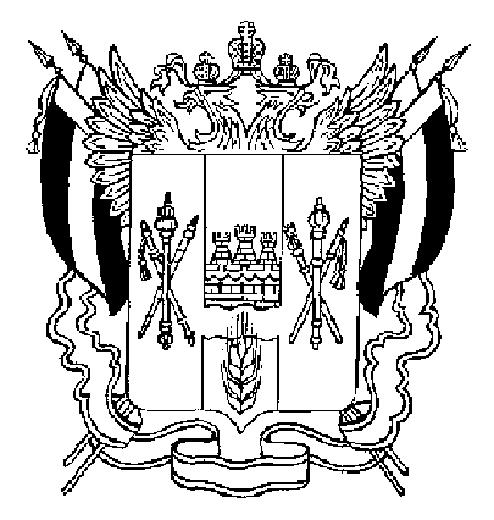 ПРАВИТЕЛЬСТВО РОСТОВСКОЙ ОБЛАСТИПОСТАНОВЛЕНИЕот 14 02.2018  58г.Ростов-на-ДонуО внесении изменений в постановление Правительства Ростовской области от 27.02.2014 № 135 В целях приведения нормативных правовых актов Правительства Ростовской области в соответствие с действующим законодательством Правительство Ростовской области постановляет:1. Внести в постановление Правительства Ростовской области
от 27.02.2014 № 135 «О порядке реализации подпрограммы «Обеспечение жильем молодых семей» федеральной целевой программы «Жилище» на 2015 – 2020 годы на территории Ростовской области» изменения согласно приложению.2. Настоящее постановление вступает в силу со дня его официального опубликования.3. Контроль за выполнением настоящего постановления возложить
на заместителя Губернатора Ростовской области Сидаш С.Б.ГубернаторРостовской области		    В.Ю. ГолубевПостановление вноситминистерство строительства, архитектуры и территориальногоразвития Ростовской областиПриложениек постановлениюПравительстваРостовской областиот 14.02.2018 № 58ИЗМЕНЕНИЯ,вносимые в постановление Правительства Ростовской области 
от 27.02.2014 № 135 «О порядке реализации подпрограммы «Обеспечение жильем молодых семей» федеральной целевой программы «Жилище» 
на 2015 – 2020 годы на территории Ростовской области» 1. В наименовании слова «подпрограммы «Обеспечение жильем молодых семей» федеральной целевой программы «Жилище» на 2015 – 2020 годы» заменить словами «основного мероприятия «Обеспечение жильем молодых семей» государственной программы Российской Федерации «Обеспечение доступным и комфортным жильем и коммунальными услугами граждан Российской Федерации».2. В преамбуле слова «подпрограммой «Обеспечение жильем молодых семей» федеральной целевой программы «Жилище» на 2015 – 2020 годы, утвержденной постановлением Правительства Российской Федерации 
от 17.12.2010 № 1050» заменить словами «основным мероприятием «Обеспечение жильем молодых семей» государственной программы Российской Федерации «Обеспечение доступным и комфортным жильем и коммунальными услугами граждан Российской Федерации», утвержденной постановлением Правительства Российской Федерации от 30.12.2017 № 1710, постановлением Правительства Российской Федерации от 17.12.2010 № 1050 «О реализации отдельных мероприятий государственной программы Российской Федерации «Обеспечение доступным и комфортным жильем и коммунальными услугами граждан Российской Федерации».3. В пункте 1 слова «подпрограммы «Обеспечение жильем молодых семей» федеральной целевой программы «Жилище» на 2015 – 2020 годы» заменить словами «основного мероприятия «Обеспечение жильем молодых семей» государственной программы Российской Федерации «Обеспечение доступным и комфортным жильем и коммунальными услугами граждан Российской Федерации».4. В приложении:4.1. В наименовании слова «подпрограммы «Обеспечение жильем молодых семей» федеральной целевой программы «Жилище» на 2015 – 2020 годы» заменить словами «основного мероприятия «Обеспечение жильем молодых семей» государственной программы Российской Федерации «Обеспечение доступным и комфортным жильем и коммунальными услугами граждан Российской Федерации».4.2. В разделе 1:4.2.1. В пункте 1.1 слова «мероприятий подпрограммы «Обеспечение жильем молодых семей» федеральной целевой программы «Жилище» на 2015 – 2020 годы, утвержденных постановлением Правительства Российской Федерации от 17.12.2010 № 1050 (далее – подпрограмма), на территории Ростовской области осуществляется в соответствии с» заменить словами «основного мероприятия «Обеспечение жильем молодых семей» государственной программы Российской Федерации «Обеспечение доступным 
и комфортным жильем и коммунальными услугами граждан Российской Федерации», утвержденнойпостановлением Правительства Российской Федерации от 30.12.2017 № 1710 (далее – основное мероприятие Госпрограммы), на территории Ростовской области осуществляется 
в соответствии с Правилами предоставления молодым семьям социальных выплат на приобретение (строительство) жилья и их использования, приведенными в приложении № 1 к особенностям реализации отдельных мероприятий государственной программы Российской Федерации «Обеспечение доступным и комфортным жильем и коммунальными услугами граждан Российской Федерации», утвержденным постановлением Правительства Российской Федерации от 17.12.2010 № 1050 (далее – Правила),..».4.2.2. В пункте 1.2 слова «Исполнителями подпрограммы» заменить словами «Исполнителями основного мероприятия Госпрограммы».4.3. Раздел 2 изложить в следующей редакции:«Раздел 2. Организация исполнения основного мероприятия Госпрограммы2.1. Орган местного самоуправления:2.1.1. Разрабатывает и утверждает муниципальную программу 
или подпрограмму обеспечения жильем молодых семей (далее – муниципальная программа), определяет объем средств, выделяемых из местного бюджета 
на реализацию мероприятий подпрограммы.2.1.2. Осуществляет признание молодых семей нуждающимися в жилых помещениях по основаниям, установленным статьей 51 Жилищного кодекса Российской Федерации для признания граждан нуждающимися в жилых помещениях, предоставляемых по договорам социального найма. В случае, если молодая семья являлась участницей подпрограммы «Обеспечение жильем молодых семей» федеральной целевой программы «Жилище» на 2002 – 2010, 2011 – 2015, 2015 – 2020 годы, повторное признание молодой семьи нуждающейся в жилых помещениях не производится. При включении молодой семьи в число участников основного мероприятия Госпрограммы к учетному делу приобщается документ, подтверждающий признание молодой семьи нуждающейся в жилых помещениях для участия в подпрограмме «Обеспечение жильем молодых семей» федеральной целевой программы «Жилище» на 2002 – 2010, 2011 – 2015, 2015 – 2020 годы.2.1.3. Осуществляет признание молодой семьи имеющей доходы, позволяющие получить кредит, либо иные денежные средства, достаточные 
для оплаты расчетной (средней) стоимости жилья в части, превышающей размер предоставляемой социальной выплаты.2.1.4. Осуществляет признание молодых семей участниками основногомероприятия Госпрограммы, областной подпрограммы и муниципальной программы.2.1.5. В случае признания молодой семьи участником основногомероприятия Госпрограммы заводит на нее учетное дело, которое содержит документы, послужившие основанием для такого решения и последующего предоставления социальной выплаты.2.1.6. Принимает участие в отборе муниципальных образований 
для участия в основном мероприятии Госпрограмме и областной подпрограмме.2.1.7. До 1 мая года, предшествующего планируемому, формирует 
и утверждает список молодых семей – участников основного мероприятия Госпрограммы, изъявивших желание получить социальную выплату 
в планируемом году (далее – список участников основного мероприятия Госпрограммы от муниципального образования), по форме согласно приложению № 1 к настоящему Положению и в течение 5 рабочих дней с даты утверждения представляет его главному распорядителю бюджетных средств. При формировании списка участников основного мероприятия Госпрограммы 
от муниципального образования на планируемый год учитываются молодые семьи, включенные в список участников основногомероприятия Госпрограммы в текущем году, соответствующие условиям основного мероприятия Госпрограммы, но не получившие социальной выплаты по какой-либо причине.2.1.8. Ежеквартально, до 1-го числа месяца, следующего за отчетным кварталом, с учетом объема субсидий, выделяемых муниципальному образованию из областного бюджета на софинансированиеосновногомероприятия Госпрограммы, формирует и направляет главному распорядителю бюджетных средств список молодых семей – претендентов 
на получение дополнительных социальных выплат в случае рождения (усыновления) одного ребенка по форме согласно приложению № 3 
к настоящему Положению.2.1.9. После получения выписки из рассмотренного межведомственной комиссией и утвержденного главным распорядителем бюджетных средств сводного списка молодых семей – претендентов на получение социальных выплат или внесения изменений в список и уведомления о лимитах бюджетных обязательств, предусмотренных на предоставление субсидий из бюджета Ростовской области местным бюджетам, предназначенных для предоставления социальных выплат (далее – уведомление):в течение 5 рабочих дней письменно уведомляет молодые семьи – претендентов на получение социальной выплаты в соответствующем году 
о необходимости представления документов для получения свидетельства 
о праве на получение социальной выплаты на приобретение жилого помещения или создание объекта индивидуального жилищного строительства (далее – свидетельство), предусмотренных пунктом 31 Правил. Документы молодой семьей представляются в течение 15 рабочих дней после получения уведомления о необходимости представления документов для получения свидетельства;в течение одного месяца после получения уведомления производит оформление свидетельств и выдачу их молодым семьям – претендентам 
на получение социальных выплат в соответствии со списком молодых семей – претендентов на получение социальных выплат, рассмотренным межведомственной комиссией и утвержденным Министерством.2.1.10. Разъясняет порядок, условия получения и использования социальной выплаты, предоставляемой по свидетельству, и организует работу по проверке содержащихся в представленных документах сведений.2.1.11. Производит расчет размера социальных выплат при формировании списка претендентов от муниципального образования и списка молодых семей – претендентов на получение дополнительной социальной выплаты в случае рождения (усыновления) одного ребенка.2.1.12. При необходимости внесения изменений в сводный список молодых семей – участников основного мероприятия Госпрограммы, изъявивших желание получить социальную выплату в планируемом году 
(далее – сводный список участников основного мероприятия Госпрограммы), 
и сводный список молодых семей – претендентов на получение социальных выплат в планируемом году (далее – сводный список претендентов) направляет главному распорядителю бюджетных средств:ходатайство о внесении необходимых изменений;копию заявления об изменении состава семьи или об отказе молодой семьи от участия в основном мероприятии Госпрограммы с указанием причины;копию правового акта органа местного самоуправления, подтверждающего внесение изменений в список участников основногомероприятия Госпрограммы от муниципального образования в части изменения состава молодой семьи, исключения молодой семьи из числа участников основного мероприятия Госпрограммы с указанием причины, а также по основаниям, предусмотренным пунктом 4.8 раздела 4 настоящего Положения;соответствующий расчет размера социальной выплаты в случае изменения состава молодой семьи или включения в список претендентов молодой семьи 
из резервного списка муниципального образования.Верность копии документа удостоверяется подписью руководителя 
или уполномоченного на то должностного лица органа местного самоуправления, штампом (либо надписью) «копия верна» и печатью. На копии указывается дата ее выдачи и делается отметка о местонахождении подлинного документа.2.1.13. В течение 14 дней с даты получения от органа исполнительной власти Ростовской области уведомления заключает соглашение о реализации основного мероприятия Госпрограммы с главным распорядителем бюджетных средств по форме, установленной главным распорядителем бюджетных средств, в пределах утвержденных лимитов бюджетных обязательств.2.1.14. Производит оформление и выдачу молодым семьям свидетельств.2.1.15. В течение 10 рабочих дней с даты получения от банка, отобранного для обслуживания средств, предоставляемых в качестве социальных выплат, выделяемых молодым семьям – участникам основного мероприятия Госпрограммы (далее – банк), заявки на перечисление бюджетных средств 
на банковский счет проверяет ее на соответствие данным в выданных свидетельствах. При их соответствии перечисляет средства, предоставляемые 
в качестве социальной выплаты, банку.2.1.16. Предоставляет молодой семье – участнику основногомероприятия Госпрограммы при рождении (усыновлении) одного ребенка дополнительную социальную выплату (далее – дополнительная социальная выплата) 
в соответствии с требованиями раздела 7 настоящего Положения.2.1.17. Обеспечивает целевое использование средств, выделенных 
из федерального, областного и местного бюджетов, на реализацию основного мероприятия Госпрограммы.2.1.18. Ежемесячно, до 5-го числа месяца, следующего за отчетным месяцем, представляет главному распорядителю бюджетных средств отчет 
о расходовании средств федерального, областного и местного бюджетов, предоставленных на реализацию основного мероприятия Госпрограммы 
в текущем году, по форме, установленной соглашением о реализации основного мероприятия Госпрограммы с главным распорядителем бюджетных средств.2.1.19. Несет ответственность за нецелевое использование бюджетных средств, достоверность представляемых в отчетах сведений, обоснованность включения молодых семей в списки и надлежащее исполнение возложенных полномочий по реализации основного мероприятия Госпрограммы и областной подпрограммы.2.2. Министерство:2.2.1. Осуществляет сбор данных от органов местного самоуправления 
о молодых семьях, участвующих в основном мероприятии Госпрограммы, областной подпрограмме, муниципальной программе, и формирует единый список участников основного мероприятия Госпрограммы по Ростовской области.2.2.2. Определяет потребность в софинансировании мероприятий основного мероприятия Госпрограммы из областного бюджета и формирует предложения о внесении необходимых изменений в областную подпрограмму.2.2.3. В срок до 1 мая года, предшествующего планируемому, осуществляет отбор муниципальных образований для участия в основном мероприятии Госпрограммы и областной подпрограмме в соответствии 
с условиями, утвержденными областной подпрограммой. Для проведения отбора:не позднее 1 апреля года, предшествующего планируемому, издает приказ 
о проведении отбора, в котором утверждает порядок проведения отбора 
со сроками представления органами местного самоуправления заявок на участие в отборе;обеспечивает информирование органов местного самоуправления 
о проведении отбора, а также прием, регистрацию и хранение заявок на участие в отборе;формирует и утверждает своим приказом состав отборочной комиссии;доводит до участников отбора его результаты.2.2.4. На основании списков участников основного мероприятия Госпрограммы от муниципальных образований формирует сводный список молодых семей – участников основного мероприятия Госпрограммы, изъявивших желание получить социальную выплату в планируемом году, 
по форме согласно приложению № 4 к настоящему Положению и в срок 
до 1 июля года, предшествующего планируемому, выносит его на рассмотрение межведомственной комиссии.В установленные ответственным исполнителем основного мероприятия Госпрограммы сроки, в соответствии с утвержденной формой, на основании сводного списка участников основного мероприятия Госпрограммы, с учетом средств, которые планируется выделить на софинансирование мероприятий основного мероприятия Госпрограммы из областного бюджета и (или) местных бюджетов на соответствующий год, а также (при наличии) средств, предоставляемых организациями, участвующими в реализации основного мероприятия Госпрограммы, за исключением организаций, предоставляющих кредиты и займы, формирует и выносит на рассмотрение межведомственной комиссии сводный список участников основного мероприятия Госпрограммы.2.2.5. После определения ответственным исполнителем основногомероприятия Госпрограммы размера субсидии, предоставляемой бюджету Ростовской области на планируемый (текущий) год, и доведения сведений 
до Правительства Ростовской области, а также с учетом средств, предоставляемых из федерального, областного и местных бюджетов на соответствующий год на софинансированиеосновного мероприятия Госпрограммы, формирует сводный список молодых семей – претендентов по форме, утверждаемой государственным заказчиком основного мероприятия Госпрограммы, и сводный список молодых семей – претендентов на получение социальных выплат по форме согласно приложению № 5 к настоящему Положению, выносит их на рассмотрение межведомственной комиссии.2.2.6. Одновременно с формированием сводного списка претендентов 
в текущем году на основании списков, представленных органами местного самоуправления, формирует сводный список молодых семей – претендентов 
на получение дополнительных социальных выплат в случае рождения (усыновления) одного ребенка (далее – сводный список претендентов 
на получение дополнительных социальных выплат) по форме согласно приложению № 6 к настоящему Положению и выносит его на рассмотрение межведомственной комиссии.2.2.7. На основании документов, указанных в подпункте 2.1.12 пункта 2.1 настоящего раздела, готовит и выносит на рассмотрение межведомственной комиссии предложения о внесении изменений в сводный список участников основного мероприятия Госпрограммы и сводный список претендентов.2.2.8. Утверждает после рассмотрения на межведомственной комиссии:сводный список претендентов;сводный список претендентов на получение дополнительных социальных выплат;все необходимые изменения в списки.2.2.9. В течение 10 дней с даты рассмотрения межведомственной комиссией направляет в органы местного самоуправления выписку из сводного списка претендентов.2.2.10. Готовит и направляет в Министерство строительства и жилищно-коммунального хозяйства Российской Федерации заявку об участии в основном мероприятии Госпрограммы по форме и в срок, установленные Министерством строительства и жилищно-коммунального хозяйства Российской Федерации.2.2.11. После направления в Министерство строительства и жилищно-коммунального хозяйства Российской Федерации перечня документов, утвержденного Министерством строительства и жилищно-коммунального хозяйства Российской Федерации, необходимых для заключения соглашения 
о предоставлении субсидии из федерального бюджета бюджету Ростовской области на софинансирование расходных обязательств Ростовской области 
на представление социальных выплат молодым семьям (далее – Соглашение),
и представления проекта данного Соглашения со стороны ответственного исполнителя основного мероприятия Госпрограммы редактирует и подписывает Соглашение между Правительством Ростовской области и ответственным исполнителем основного мероприятия Госпрограммы.2.2.12. Проводит мониторинг реализации основного мероприятия Госпрограммы в Ростовской области, готовит информационно-аналитические материалы для представления ответственному исполнителю основного мероприятия Госпрограммы.2.2.13. Разрабатывает методическое обеспечение основного мероприятия Госпрограммы.2.2.14. Ведет организационно-разъяснительную работу по освещению целей и задач основного мероприятия Госпрограммы в средствах массовой информации.2.2.15. Осуществляет на конкурсной основе отбор банков 
для обслуживания средств, предоставляемых в качестве социальных выплат молодым семьям – участникам основного мероприятия Госпрограммы, 
в соответствии с критериями отбора, определяемыми ответственным исполнителем основного мероприятия Госпрограммы совместно с Центральным банком Российской Федерации, и заключает соглашение с банками о реализации основного мероприятия Госпрограммы.2.2.16. Проводит отбор уполномоченных организаций, осуществляющих оказание услуг для молодых семей – участников основного мероприятия Госпрограммы по приобретению жилого помещения экономкласса на первичном рынке жилья, в соответствии с критериями отбора, определяемыми ответственным исполнителем основного мероприятия Госпрограммы.2.2.17. В соответствии с методикой расчета субсидий муниципальным образованиям Ростовской области на обеспечение жильем молодых семей, утвержденной областной подпрограммой, готовит предложения 
о распределении (перераспределении) между муниципальными образованиями Ростовской области субсидий, выделяемых из областного бюджета 
на софинансирование мероприятий основного мероприятия Госпрограммы 
и областной подпрограммы.2.2.18. Осуществляет изготовление бланков свидетельств по форме согласно приложению № 1 к Правилам за счет средств областного бюджета, предусмотренных на финансирование основного мероприятия Госпрограммы, 
и передает их органам местного самоуправления в соответствии со сводным списком претендентов.2.2.19. Утверждает типовую форму соглашения о реализации основного мероприятия Госпрограммы, заключаемого с органами местного самоуправления.2.2.20. С учетом предусмотренных на цели основного мероприятия Госпрограммы, областной подпрограммы и муниципальных программ средств федерального, областного и местного бюджетов заключает с органами местного самоуправления соглашения о реализации основного мероприятия Госпрограммы с приложением выписок из рассмотренных межведомственной комиссией и утвержденных главным распорядителем бюджетных средств сводного списка претендентов и сводного списка претендентов на получение дополнительных социальных выплат.2.2.21. В соответствии с соглашениями, указанными в подпункте 2.2.19настоящего пункта, перечисляет в установленном порядке субсидии, выделяемые за счет средств федерального и (или) областного бюджетов, 
в местные бюджеты.2.2.22. Ежеквартально, до 20-го числа месяца, следующего за отчетным кварталом, представляет в Министерство строительства и жилищно-коммунального хозяйства Российской Федерации отчет об исполнении условий предоставления субсидии по форме, утвержденной ответственным исполнителем основного мероприятия Госпрограммы.2.2.23. Обеспечивает соблюдение получателями субсидий условий, целей 
и порядка, установленных при их предоставлении.2.3. Межведомственная комиссия рассматривает представляемые главным распорядителем бюджетных средств:сводный список участников основного мероприятия Госпрограммы;сводный список претендентов;сводный список претендентов на получение дополнительных социальных выплат;все необходимые изменения в списки.».4.4. В разделе 3:4.4.1. Абзац пятый пункта 3.1 изложить в следующей редакции:«Орган местного самоуправления проверяет соответствие оригиналов 
и копий, представленных молодой семьей документов (сертификатов 
и свидетельств), в случае их идентичности удостоверяет соответствие копии каждого документа оригиналу и возвращает оригиналы документов (сертификатов и свидетельств) молодой семье. Верность копии документа удостоверяется в соответствии с абзацем шестым подпункта 2.1.12 пункта 2.1 раздела 2 настоящего Положения.».4.4.2. В пункте 3.2 слово «подпрограммы» заменить словами «основного мероприятия Госпрограммы».4.5. В разделе 4:4.5.1. В пунктах 4.1 – 4.5 слово «подпрограммы» заменить словами «основного мероприятия Госпрограммы».4.5.2. Пункт 4.6 изложить в следующей редакции:«4.6. Молодые семьи, включенные в число участников подпрограммы «Обеспечение жильем молодых семей» федеральной целевой программы «Жилище» на 2002 – 2010, 2011 – 2015 и 2015 – 2020 годы, при условии 
их соответствия требованиям основного мероприятия Госпрограммы, вносятся 
в список участников основного мероприятия Госпрограммы от муниципального образования в той же хронологической последовательности, в которой молодые семьи были включены в число участников подпрограммы «Обеспечение жильем молодых семей» федеральной целевой программы «Жилище» на 2002 – 2010, 2011 – 2015 и 2015 – 2020 годы. В данном случае в списке участников основного мероприятия Госпрограммы от муниципального образования указывается дата включения молодой семьи в число участников подпрограммы «Обеспечение жильем молодых семей» федеральной целевой программы «Жилище» 
на 2002 – 2010, 2011 – 2015 и 2015 – 2020 годы.».4.5.3. В пункте 4.7 слово «подпрограммы» заменить словами «основного мероприятия Госпрограммы».4.5.4. Пункт 4.8 изложить в следующей редакции:«4.8. Изменения в сводный список участников основного мероприятия Госпрограммы вносятся в следующих случаях:изменение состава семьи;изменение персональных данных участников основного мероприятия Госпрограммы;исключение молодой семьи из числа участников основного мероприятия Госпрограммы на основании личного заявления;исключение молодой семьи из списка участников основногомероприятия Госпрограммы в связи с достижением одним из супругов либо родителем 
в неполной семье возраста, превышающего 35 лет, до дня включения данной семьи в сводный список претендентов;исключение молодой семьи из списка участников основного мероприятия Госпрограммы в связи с приобретением жилого помещения с использованием собственных и (или) заемных средств, за исключением средств жилищных кредитов, в том числе ипотечных, или жилищных займов на приобретение жилого помещения или строительство жилого дома, если уровень обеспеченности общей площадью жилых помещений членов молодой семьи превышает учетную норму;исключение из списка участников основного мероприятия Госпрограммы 
в связи с расторжением брака в случае участия в основном мероприятии Госпрограммы молодой семьи составом семьи два человека (муж и жена).Изменения в сводный список претендентов вносятся в следующих случаях:изменение состава семьи в случае расторжения брака или смерти члена семьи;изменение персональных данных участников основного мероприятия Госпрограммы;исключение молодой семьи из числа участников основногомероприятия Госпрограммы;включение в сводный список претендентов молодой семьи из резервного списка муниципального образования.».4.5.5. Пункт 4.9 изложить в следующей редакции:«4.9. Министерство при получении от органов местного самоуправления документов, предусмотренных подпунктом 2.1.12 пункта 2.1 раздела 2 настоящего Положения, вносит соответствующие изменения в сводный список участников основного мероприятия Госпрограммы и сводный список претендентов на получение социальной выплаты в установленном порядке.».4.6. В разделе 5:4.6.1. В пунктах 5.1 и 5.4 слова «подпрограммы» заменить словами «основного мероприятия Госпрограммы».4.7. В разделе 7:4.7.1. В наименовании слово «подпрограммы» заменить словами «основного мероприятия Госпрограммы».4.7.2. Пункт 7.1 изложить в следующей редакции:«7.1. Молодой семье – участнику основного мероприятия Госпрограммы 
при рождении (усыновлении) одного ребенка предоставляется дополнительная социальная выплата за счет средств областного и (или) местного бюджетов
в размере 5 процентов от расчетной (средней) стоимости жилья, исчисленной 
на дату выдачи свидетельства.».4.7.3. В пунктах 7.3 и 7.4 слова «подпрограммы» заменить словами «основного мероприятия Госпрограммы».4.8. В разделе 8:4.8.1. Абзац первый пункта 8.1 изложить в следующей редакции:«8.1. Расходование средств областного и федерального бюджетов 
на софинансирование мероприятий основного мероприятия Госпрограммы 
и областной подпрограммы осуществляется главным распорядителем бюджетных средств на основании рассмотренных межведомственной комиссией и утвержденных главным распорядителем бюджетных средств сводного списка претендентов и сводного списка претендентов на получение дополнительных социальных выплат путем предоставления бюджетам муниципальных образований Ростовской области субсидий для софинансирования расходных обязательств, возникающих при выполнении полномочий органов местного самоуправления по вопросам местного значения.».4.8.2. В подпункте 8.1.1 пункта 8.1 слово «подпрограмме» заменить словами «основном мероприятии Госпрограммы».4.8.3. В подпункте 8.1.3 пункта 8.1 слово «подпрограммы» заменить словами «основного мероприятия Госпрограммы».4.8.4. Подпункт 8.1.5 пункта 8.1 изложить в следующей редакции:«8.1.5. Органы местного самоуправления представляют главному распорядителю бюджетных средств отчеты об использовании субсидий 
по формам и в сроки, установленные настоящим Положением и соглашением 
на софинансирование мероприятий основного мероприятия Госпрограммы 
с главным распорядителем бюджетных средств.».4.8.5. В пункте 8.2 слова «мероприятия подпрограммы финансируются» заменить словами «основное мероприятие Госпрограммы финансируется».4.9. В приложении № 1:4.9.1. В нумерационном заголовке слова «подпрограммы «Обеспечение жильем молодых семей» федеральной целевой программы «Жилище» на 2015 – 2020 годы» заменить словами «основного мероприятия «Обеспечение жильем молодых семей» государственной программы Российской Федерации «Обеспечение доступным и комфортным жильем и коммунальными услугами граждан Российской Федерации».4.9.2. В тематическом заголовке слова «подпрограммы «Обеспечение жильем молодых семей» федеральной целевой программы «Жилище» на 2015 – 2020 годы» заменить словами «основного мероприятия «Обеспечение жильем молодых семей» государственной программы Российской Федерации «Обеспечение доступным и комфортным жильем и коммунальными услугами граждан Российской Федерации».4.9.3. В заголовке графы № 9 слово «подпрограммы» заменить словами «основного мероприятия Госпрограммы».4.9.4. В заголовке графы № 10 слово «подпрограммы» заменить словами «основного мероприятия Госпрограммы».4.10. В приложении № 2:4.10.1. В нумерационном заголовке слова «подпрограммы «Обеспечение жильем молодых семей» федеральной целевой программы «Жилище» на 2015 – 2020 годы» заменить словами «основного мероприятия «Обеспечение жильем молодых семей» государственной программы Российской Федерации «Обеспечение доступным и комфортным жильем и коммунальными услугами граждан Российской Федерации».4.10.2. В заголовке графы № 7 слово «подпрограммы» заменить словами «основного мероприятия Госпрограммы».4.10.3. В заголовке графы № 8 слово «подпрограммы» заменить словами «основного мероприятия Госпрограммы».4.11. В нумерационном заголовке приложения № 3 слова «подпрограммы «Обеспечение жильем молодых семей» федеральной целевой программы «Жилище» на 2015 – 2020 годы» заменить словами «основного мероприятия «Обеспечение жильем молодых семей» государственной программы Российской Федерации «Обеспечение доступным и комфортным жильем и коммунальными услугами граждан Российской Федерации».4.12. В приложении № 4:4.12.1. В нумерационном заголовке слова «подпрограммы «Обеспечение жильем молодых семей» федеральной целевой программы «Жилище» на 2015 – 2020 годы» заменить словами «основного мероприятия «Обеспечение жильем молодых семей» государственной программы Российской Федерации «Обеспечение доступным и комфортным жильем и коммунальными услугами граждан Российской Федерации».4.12.2. В тематическом заголовке слова «подпрограммы «Обеспечение жильем молодых семей» федеральной целевой программы «Жилище» на 2015 – 2020 годы» заменить словами «основного мероприятия «Обеспечение жильем молодых семей» государственной программы Российской Федерации «Обеспечение доступным и комфортным жильем и коммунальными услугами граждан Российской Федерации».4.12.3. В заголовке графы № 10 слово «подпрограммы» заменить словами «основного мероприятия Госпрограммы».4.12.4. В заголовке графы № 11 слово «подпрограммы» заменить словами «основного мероприятия Госпрограммы».4.13. В приложении № 5:4.13.1. В нумерационном заголовке слова «подпрограммы «Обеспечение жильем молодых семей» федеральной целевой программы «Жилище» на 2015 – 2020 годы» заменить словами «основного мероприятия «Обеспечение жильем молодых семей» государственной программы Российской Федерации «Обеспечение доступным и комфортным жильем и коммунальными услугами граждан Российской Федерации».4.13.2. В заголовке графы № 8слово «подпрограммы» заменить словами «основного мероприятия Госпрограммы».4.13.3. В заголовке графы № 9 слово «подпрограммы» заменить словами «основного мероприятия Госпрограммы».4.14. В нумерационном заголовке приложения № 6 слова «подпрограммы «Обеспечение жильем молодых семей» федеральной целевой программы «Жилище» на 2015 – 2020 годы» заменить словами «основного мероприятия «Обеспечение жильем молодых семей» государственной программы Российской Федерации «Обеспечение доступным и комфортным жильем и коммунальными услугами граждан Российской Федерации».4.15. В приложении № 7:4.15.1. В нумерационном заголовке слова «подпрограммы «Обеспечение жильем молодых семей» федеральной целевой программы «Жилище» на 2015 – 2020 годы» заменить словами «основного мероприятия «Обеспечение жильем молодых семей» государственной программы Российской Федерации «Обеспечение доступным и комфортным жильем и коммунальными услугами граждан Российской Федерации».4.15.2. В абзаце первом слова «подпрограммы «Обеспечение жильем молодых семей» федеральной целевой программы «Жилище» на 2015 – 
2020 годы» заменить словами «основного мероприятия «Обеспечение жильем молодых семей» государственной программы Российской Федерации «Обеспечение доступным и комфортным жильем и коммунальными услугами граждан Российской Федерации».Начальник управлениядокументационного обеспеченияПравительства Ростовской областиТ.А. Родионченко